CAMARA MUNICIPAL DE SANTA BRANCASECRETARIA DE FINANÇAS - CNPJ.01.958.948/0001-17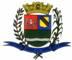 PCA AJUDANTE BRAGA 108 CENTRO SANTA BRANCAData: 04/05/2017 11:47:32Transparência de Gestão Fiscal - LC 131 de 27 de maio 2009 Sistema CECAM (Página: 1 / 2)Empenho	Processo	CPF/CNPJ	Fornecedor	Descrição	Mod. Lic.	Licitação	Valor Empenhado	Valor Liquidado	Valor PagoMovimentação do dia 26 de Abril de 201701.00.00 - PODER LEGISLATIVO01.01.00 - CAMARA MUNICIPAL01.01.00 - CAMARA MUNICIPAL 01.01.00.01.000 - Legislativa 01.01.00.01.31 - Ação Legislativa01.01.00.01.31.0001 - MANUTENÇÃO DA CAMARA 01.01.00.01.31.0001.2001 - MANUTENÇÃO DA CAMARA 01.01.00.01.31.0001.2001.31901101 - VENCIMENTOS E SALÁRIOS 01.01.00.01.31.0001.2001.31901101.0111000 - GERAL137	0/2017	8 - FOLHA DE PAGAMENTO DOS SERVIDORE	, FOLHA DE PAGAMENTO REFERÊNCIA 04/2017.	OUTROS/NÃO	0,00	0,00	26.150,7801.01.00.01.31.0001.2001.31901137 - GRATIFICAÇÃO POR TEMPO DE SERVIÇO 01.01.00.01.31.0001.2001.31901137.0111000 - GERAL01.01.00.01.31.0001.2001.31901146 - FÉRIAS - PAGAMENTO ANTECIPADO - RPPS 01.01.00.01.31.0001.2001.31901146.0111000 - GERAL141	0/2017	8 - FOLHA DE PAGAMENTO DOS SERVIDORE	, FOLHA DE PAGAMENTO REFERÊNCIA 04/2017.	OUTROS/NÃO	0,00	0,00	2.660,8601.01.00.01.31.0001.2001.33903017 - MATERIAL DE PROCESSAMENTO DE DADOS 01.01.00.01.31.0001.2001.33903017.0111000 - GERAL133	0/0	011.399.685/0001-07	438 - ARC COM DE PAPELARIA E INFORMATICA01.01.00.01.31.0001.2001.33903943 - SERVIÇOS DE ENERGIA ELÉTRICA 01.01.00.01.31.0001.2001.33903943.0111000 - GERAL01.01.00.01.31.0001.2001.33903959 - SERVIÇOS DE ÁUDIO, VÍDEO E FOTO 01.01.00.01.31.0001.2001.33903959.0111000 - GERAL122	0/0	018.441.965/0001-85	458 - MARCIO AUGUSTO PEREIRA	DISPENSA D	/0	0,00	0,00	0,00CAMARA MUNICIPAL DE SANTA BRANCASECRETARIA DE FINANÇAS - CNPJ.01.958.948/0001-17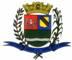 PCA AJUDANTE BRAGA 108 CENTRO SANTA BRANCAData: 04/05/2017 11:47:32Transparência de Gestão Fiscal - LC 131 de 27 de maio 2009 Sistema CECAM (Página: 2 / 2)MODALIDADES DE LICITAÇÃOCO-C - CONVITE / COMPRAS/SERVIÇOSCONC - CONCURSO PÚBLICOCO-O - CONVITE / OBRASCP-C - CONCORRÊNCIA PUBLICA / COMPRAS/SERVIÇOSCP-O - CONCORRÊNCIA PUBLICA / OBRASDISP - DISPENSAIN-G - INEXIGIBILIDADEIS-C - ISENTO DE LICITAÇÕES / COMPRAS/SERVIÇOSIS-O - ISENTO DE LICITAÇÕES / OBRASPR-E - PREGAO ELETRÔNICOPR-G - PREGAO PRESENCIALTP-C - TOMADA DE PREÇOS / COMPRAS/SERVIÇOSTP-O - TOMADA DE PREÇOS / OBRASSANTA BRANCA, 26 de Abril de 2017EVANDRO LUIZ DE MELO SOUSA1SP147248/0-8CHEFE DA COORD FINANCEIRA1380/20178 - FOLHA DE PAGAMENTO DOS SERVIDORE, FOLHA DE PAGAMENTO REFERÊNCIA 04/2017.01.01.00.01.31.0001.2001.31901142 - FÉRIAS INDENIZADAS01.01.00.01.31.0001.2001.31901142 - FÉRIAS INDENIZADAS01.01.00.01.31.0001.2001.31901142 - FÉRIAS INDENIZADAS01.01.00.01.31.0001.2001.31901142.0111000 - GERAL01.01.00.01.31.0001.2001.31901142.0111000 - GERAL1390/20178 - FOLHA DE PAGAMENTO DOS SERVIDORE, FOLHA DE PAGAMENTO REFERÊNCIA 04/2017.OUTROS/NÃO0,000,0012.091,73OUTROS/NÃO0,000,0017.202,66, toner ´preto hp 1025, toner preto hp 85a, toner preto xerox 3315 , cilindro maquina canomDISPENSA D/00,000,00725,00ir1025120/0   002.302.100/0001-0689 - BANDEIRANTE ENERGIA S.A., empenho global para pagamento dos serviços de energia eletrica d   o predio da camaraDISPENSA D/00,000,00665,84municipal durante o exercicio de 2017EmpenhoProcessoCPF/CNPJFornecedorDescriçãoMod. Lic.   Licitação  Valor EmpenhadoValor LiquidadoValor Pago, refere-se ao serviço de transmissão via radio sb106,3 fm da sessão ordina ria do dia 3 deSUBTOTALabril de 2017 conforme contrato------------------------------------------------------------------0,000,0059.496,87TOTAL------------------------------------------------------------------0,000,0059.496,87